Приказ Министерства образования и науки РФ от 3 июня 2010 г. N 580 "О ведомственных наградах Министерства образования и науки Российской Федерации"Приложение N 1. Ведомственные награды Министерства образования и науки РФ Приложение N 2. Положение о медали К.Д. Ушинского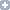  Приложение N 3. Положение о почетном звании "Почетный работник общего образования РФ" Приложение N 4. Положение о почетном звании "Почетный работник начального профессионального образования РФ" Приложение N 5. Положение о почетном звании "Почетный работник среднего профессионального образования РФ" Приложение N 6. Положение о почетном звании "Почетный работник высшего профессионального образования РФ" Приложение N 7. Положение о почетном звании "Почетный работник науки и техники РФ" Приложение N 8. Положение о нагрудном знаке "За развитие научно-исследовательской работы студентов" Приложение N 9. Положение о нагрудном знаке "За милосердие и благотворительность" Приложение N 10. Положение о Почетной грамоте Министерства образования и науки РФПриложение N 11. Положение о благодарности Министерства образования и науки РФПриложением 12. Порядок награждения ведомственными наградами Министерства образования и науки РФПриложение N 13. Описание и рисунок удостоверения к ведомственной награде Министерства образования и науки РФПриложение N 14. Министерство образования и науки РФ наградной листПриказ Министерства образования и науки РФ от 3 июня 2010 г. N 580 "О ведомственных наградах Министерства образования и науки Российской Федерации"В соответствии с пунктом 10.16 Положения о Министерстве образования и науки Российской Федерации, утвержденногопостановлением Правительства Российской Федерации от 15 мая 2010 г. N 337 "О Министерстве образования и науки Российской Федерации" (Собрание законодательства Российской Федерации, 2010, N 21, ст. 2603), и в целях поощрения лиц, работающих в сфере образования и науки, а также иных лиц, принимающих активное участие в развитии и совершенствовании системы образования и науки, приказываю:1. Учредить ведомственные награды Министерства образования и науки Российской Федерации (приложение N 1).2. Утвердить:2.1. Положение о медали К.Д. Ушинского (приложение N 2);2.2. Положение о почетном звании "Почетный работник общего образования Российской Федерации" (приложение N 3);2.3. Положение о почетном звании "Почетный работник начального профессионального образования Российской Федерации" (приложение N 4);2.4. Положение о почетном звании "Почетный работник среднего профессионального образования Российской Федерации" (приложение N 5);2.5. Положение о почетном звании "Почетный работник высшего профессионального образования Российской Федерации" (приложение N 6);2.6. Положение о почетном звании "Почетный работник науки и техники Российской Федерации" (приложение N 7);2.7. Положение о нагрудном знаке "За развитие научно-исследовательской работы студентов" (приложение N 8);2.8. Положение о нагрудном знаке "За милосердие и благотворительность" (приложение N 9);2.9. Положение о Почетной грамоте Министерства образования и науки Российской Федерации (приложение N 10);2.10. Положение о благодарности Министерства образования и науки Российской Федерации (приложение N 11);2.11. Порядок награждения ведомственными наградами Министерства образования и науки Российской Федерации (приложение N 12);2.12. Форму удостоверений к ведомственным наградам Министерства образования и науки Российской Федерации (приложение N 13);2.13. Форму наградного листа (приложение N 14).3. Административному департаменту (Кабанову А.Г.):3.1. Организовать работу по методическому руководству и подготовке материалов к награждению, оформлению наградных документов, учету и выдаче наград;3.2. Ежегодно предусматривать расходы на финансирование изготовления ведомственных наград Министерства образования и науки Российской Федерации.4. Контроль за исполнением настоящего приказа оставляю за собой.Зарегистрировано в Минюсте РФ 21 июля 2010 г.Регистрационный N 17928Приложение N 1к приказуВедомственные награды Министерства образования и науки Российской Федерации
(утв. приказом Министерства образования и науки РФ от 3 июня 2010 г. N 580)медаль К.Д. Ушинского;почетное звание "Почетный работник общего образования Российской Федерации";почетное звание "Почетный работник начального профессионального образования Российской Федерации";почетное звание "Почетный работник среднего профессионального образования Российской Федерации";почетное звание "Почетный работник высшего профессионального образования Российской Федерации";почетное звание "Почетный работник науки и техники Российской Федерации";нагрудный знак "За развитие научно-исследовательской работы студентов";нагрудный знак "За милосердие и благотворительность";Почетная грамота Министерства образования и науки Российской Федерации;Благодарность Министерства образования и науки Российской Федерации.Приложение N 2к приказуПоложение о медали К.Д. Ушинского
(утв. приказом Министерства образования и науки РФ от 3 июня 2010 г. N 580)1. Медалью К.Д. Ушинского (далее - медаль) награждаются граждане Российской Федерации из числа педагогических работников и деятелей в области педагогических наук (как правило, кандидаты или доктора педагогических наук), внесшие значительный вклад:в разработку вопросов теории и истории педагогических наук;в совершенствование методов обучения и воспитания подрастающего поколения, культурного и нравственного развития личности;в создание учебников, включенных в федеральные перечни учебников, рекомендованных (допущенных) к использованию в образовательном процессе в образовательных учреждениях, реализующих образовательные программы общего образования и имеющих государственную аккредитацию, или имеющих положительную рецензию уполномоченных Министерством образования и науки Российской Федерации государственных учреждений о возможности использования в образовательном процессе в образовательных учреждениях начального профессионального, среднего профессионального, высшего профессионального и дополнительного профессионального образования.2. Описание и рисунок медали приведены в приложении N 1 к настоящему Положению.3. Награждение медалью осуществляется в соответствии с Порядком награждения ведомственными наградами Министерства образования и науки Российской Федерации (приложение N 12 к настоящему приказу).4. К наградному листу (приложение N 14 к настоящему приказу) в обязательном порядке прилагается список печатных трудов представляемого к награждению медалью (приложение N 2 к настоящему Положению).5. Вручение медали и удостоверения к ней производится в торжественной обстановке, как правило, по месту работы награждаемого.6. В трудовую книжку награжденного медалью вносится запись о его награждении.7. Медаль носится на правой стороне груди и располагается ниже государственных наград Российской Федерации, РСФСР, СССР.8. Повторное награждение медалью не производится.9. В случаях утраты медали или удостоверения к ней в боевой обстановке, в результате стихийного бедствия либо при других обстоятельствах, когда не было возможности предотвратить утрату, по заявлению потерпевшего и при наличии документа, подтверждающего факт утраты, Министерством образования и науки Российской Федерации выдаются дубликаты.10. Учет лиц, награжденных медалью, осуществляет Министерство образования и науки Российской Федерации.Приложение N 1к Положению о медали К.Д. УшинскогоОПИСАНИЕ И РИСУНОК МЕДАЛИ К.Д. УШИНСКОГОМедаль К.Д. Ушинского имеет форму правильного круга диаметром 27 мм с выпуклым бортиком с обеих сторон высотой 0,5 мм и шириной 1 мм изготавливается из серебра и оксидируется.На лицевой стороне медали прямое рельефно-графическое погрудное изображение К.Д. Ушинского. По окружности медали, в нижней части, рельефная надпись заглавными буквами "К.Д. УШИНСКИЙ", а в центре с одной стороны изображения К.Д. Ушинского - "1824 г." и с другой стороны изображения - "1871 г.".На оборотной стороне в центре выпуклыми заглавными буквами в 4 строки надпись "ЗА ЗАСЛУГИ В ОБЛАСТИ ПЕДАГОГИЧЕСКИХ НАУК", снизу - лавровая ветвь.Медаль при помощи ушка и кольца соединяется с четырехугольной колодкой размером 25 мм на 15 мм, обтянутой белой шелковой муаровой лентой шириной 20 мм. В середине ленты - две поперечные синие полоски шириной 3 мм, разделяемые белой полоской в 1 мм. Боковые края ленты окаймлены синей полоской шириной 1 мм.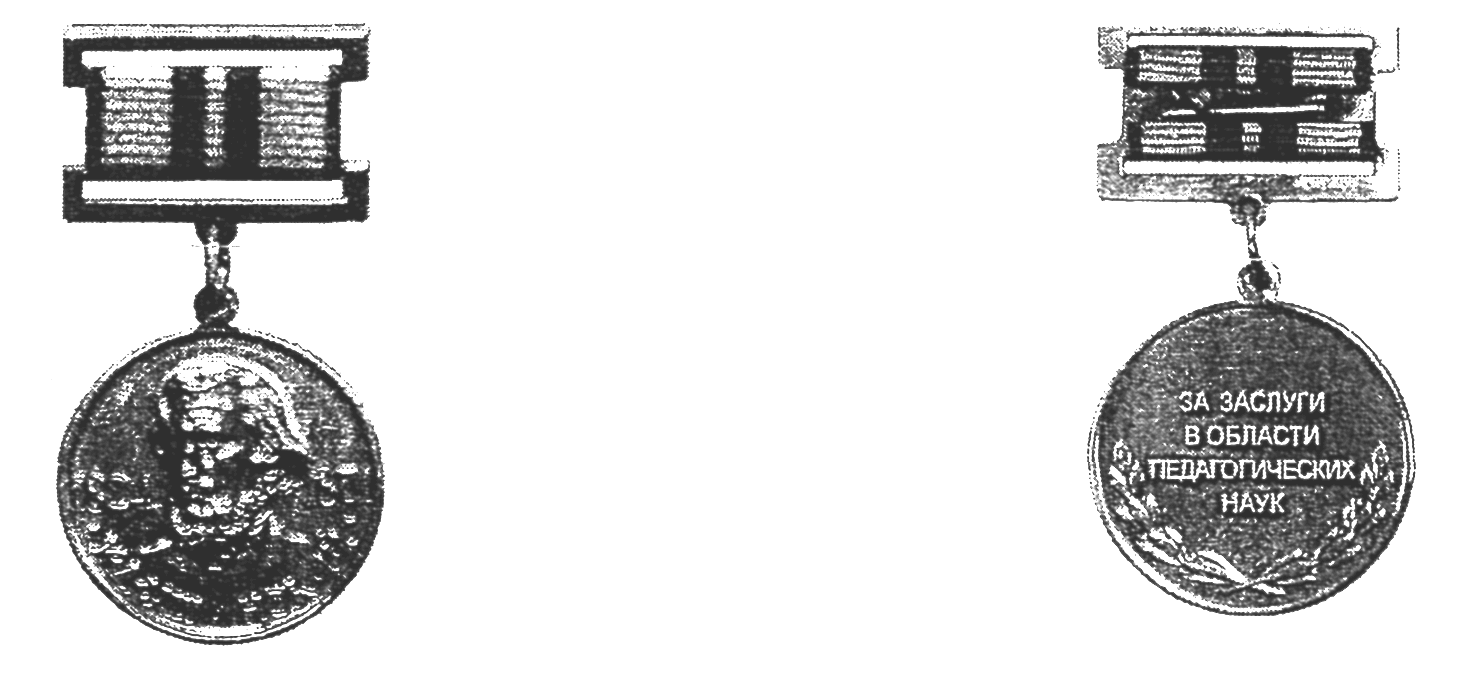 Приложение N 2к Положению о медали К.Д. УшинскогоСПИСОК
ПЕЧАТНЫХ ТРУДОВ представляемого к награждению медалью К.Д. Ушинского________________________________________________________________________                        (Фамилия, имя, отчество)________________________________________________________________________                       (должность, место работы)Руководитель организации _____________(_____________)    М.П.Примечание. Заверяется каждая страница списка.Приложение N 3к приказуПоложение
о почетном звании "Почетный работник общего образования Российской Федерации"
(утв. приказом Министерства образования и науки РФ от 3 июня 2010 г. N 580)1. Почетное звание "Почетный работник общего образования Российской Федерации" (далее - почетное звание) присваивается работникам образовательных организаций независимо от их организационно-правовых форм и форм собственности, реализующих общеобразовательные программы и имеющих государственную аккредитацию (далее - образовательные организации), а также работникам Министерства образования и науки Российской Федерации и работникам органов исполнительной власти субъектов Российской Федерации и органов местного самоуправления, осуществляющих управление в сфере образования, за:значительные успехи в организации и совершенствовании образовательного и воспитательного процессов в свете современных достижений науки и культуры, обеспечении единства обучения и воспитания, а также формирование интеллектуального, культурного и нравственного развития личности;внедрение в учебный процесс новых технологий обучения, современных форм и методов организации и проведения занятий, контроля знаний, который обеспечивает развитие самостоятельности обучающихся и индивидуализацию их обучения;успехи в практической подготовке обучающихся и воспитанников, в развитии их творческой активности;успехи в разработке учебной и методической литературы, изготовлении наглядных пособий, приборов и оборудования;многолетний добросовестный труд в системе общего образования;постоянную и активную помощь в обучении и воспитании детей и молодежи, развитии материально-технической базы образовательных организаций.2. Почетное звание присваивается работникам, имеющим общий стаж работы в системе общего образования не менее 12 лет, высшую либо первую квалификационную категорию (для педагогических работников и руководителей образовательных организаций).3. Описание и рисунок нагрудного знака к почетному званию приведены в приложении к настоящему Положению.4. Присвоение почетного звания осуществляется в соответствии с Порядком награждения ведомственными наградами Министерства образования и науки Российской Федерации (приложение N 12 к настоящему приказу).5. Вручение нагрудного знака и удостоверения к почетному званию производится в торжественной обстановке, как правило, по месту работы награждаемого.6. Нагрудный знак к почетному званию носится на правой стороне груди и располагается ниже государственных наград Российской Федерации, РСФСР, СССР.7. В трудовую книжку награжденного вносится запись о присвоении почетного звания.8. Повторно присвоение почетного звания не производится.9. В случаях утраты нагрудного знака или удостоверения к нему в боевой обстановке, в результате стихийного бедствия либо при других обстоятельствах, когда не было возможности предотвратить утрату, по заявлению потерпевшего и при наличии документа, подтверждающего факт утраты, Министерством образования и науки Российской Федерации выдаются дубликаты.10. Учет лиц, награжденных почетным званием, осуществляет Министерство образования и науки Российской Федерации.Приложениек Положению о почетномзвании "Почетный работникобщего образованияРоссийской Федерации"Описание и рисунок
нагрудного знака к почетному званию "Почетный работник общего образования Российской Федерации"Нагрудный знак к почетному званию "Почетный работник общего образования Российской Федерации" изготавливается из сплава нейзильбер с последующим оксидированием и имеет форму круга диаметром 32 мм с выпуклым бортиком с обеих сторон высотой 0,5 мм и шириной 1 мм.На лицевой стороне - изображение раскрытой книги с выпуклой надписью заглавными буквами в три строки "ПОЧЕТНЫЙ РАБОТНИК ОБЩЕГО ОБРАЗОВАНИЯ". Над книгой - изображение факела, с правой стороны книги - лавровая ветвь.На оборотной стороне - выпуклая рельефная надпись заглавными буквами в 6 строк: "МИНИСТЕРСТВО ОБРАЗОВАНИЯ И НАУКИ РОССИЙСКОЙ ФЕДЕРАЦИИ".Нагрудный знак при помощи ушка и кольца соединяется с прямоугольной колодкой размером 25 мм на 15 мм и обтянутой белой шелковой муаровой лентой. В середине ленты - одна поперечная синяя полоска шириной 3 мм. Снизу колодки - рельефное изображение лавровых ветвей.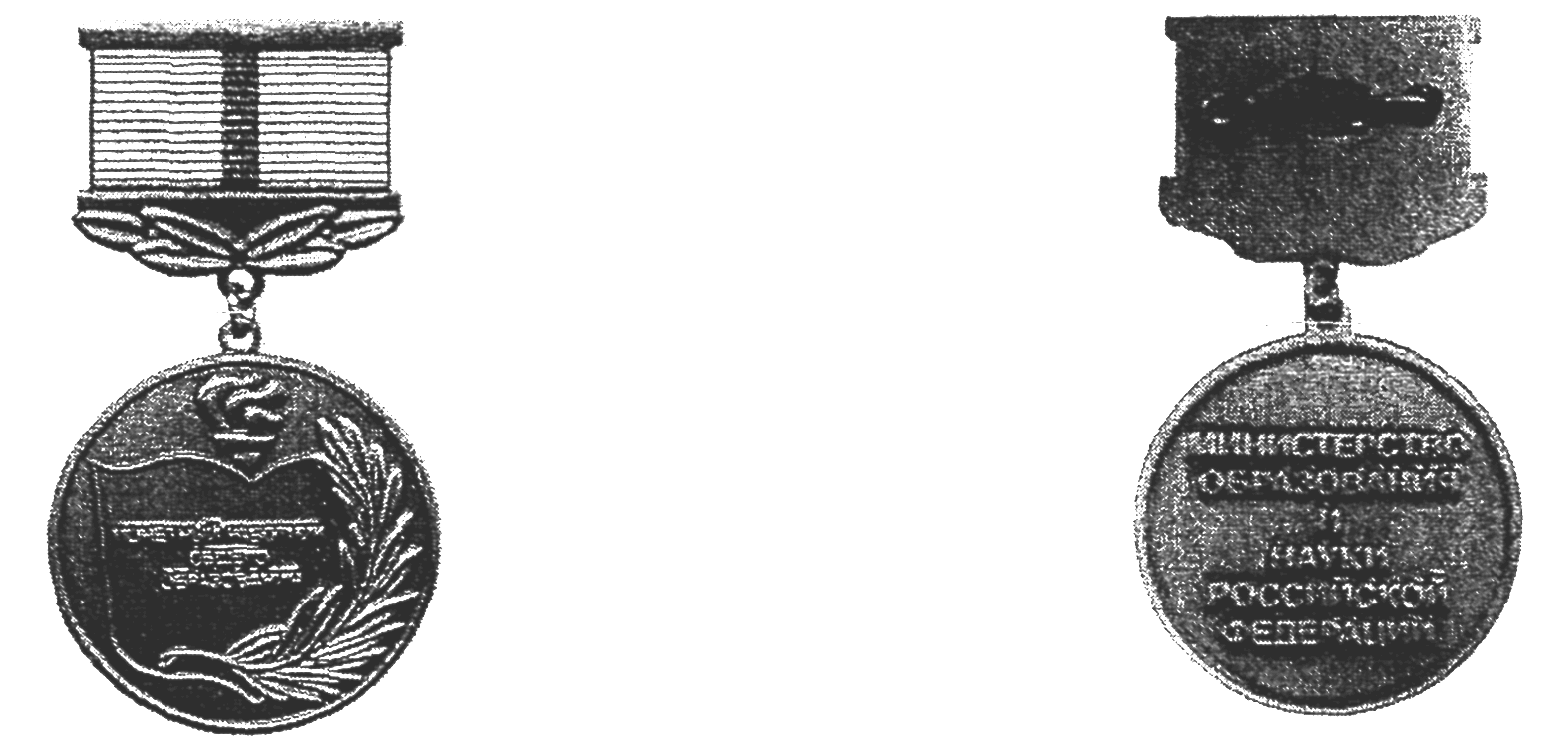 Приложение N 4к приказуПоложение
о почетном звании "Почетный работник начального профессионального образования Российской Федерации"
(утв. приказом Министерства образования и науки РФ от 3 июня 2010 г. N 580)1. Почетное звание "Почетный работник начального профессионального образования Российской Федерации" (далее - почетное звание) присваивается работникам образовательных организаций независимо от их организационно-правовых форм и форм собственности, реализующих образовательные программы начального профессионального образования и имеющих государственную аккредитацию (далее - образовательные организации), а также работникам Министерства образования и науки Российской Федерации и работникам органов исполнительной власти субъектов Российской Федерации, осуществляющих управление в сфере образования, за:значительные успехи в организации и совершенствовании образовательного процесса в свете современных достижений науки, техники и культуры, обеспечении единства обучения и воспитания, формировании интеллектуального, культурного и нравственного развития личности;внедрение в учебный процесс новых технологий преподавания, современных форм и методов организации и проведения занятий, контроля знаний, которые обеспечивают развитие самостоятельности обучающихся и индивидуализацию их обучения;успехи в практической подготовке обучающихся, развитии их творческой активности;достижения в региональных, федеральных, международных образовательных и научно-технических проектах;успехи в разработке учебной литературы и производстве учебно-наглядных пособий и оборудования;успехи в организации финансово-хозяйственной деятельности, развитии и укреплении материально-технической базы образовательных организаций;многолетний добросовестный труд в системе начального профессионального образования;постоянную и активную помощь в подготовке высококвалифицированных специалистов, трудоустройстве выпускников образовательных организаций.2. Почетное звание присваивается работникам, имеющим стаж работы в системе начального профессионального образования не менее 15 лет и высшую либо первую квалификационную категорию (для педагогических работников и руководителей образовательных организаций).3. Описание и рисунок нагрудного знака к почетному званию приведены в приложении к настоящему Положению.4. Награждение почетным званием осуществляется в соответствии с Порядком награждения ведомственными наградами Министерства образования и науки Российской Федерации (приложение N 12 к настоящему приказу).5. Вручение нагрудного знака и удостоверения к почетному званию производится в торжественной обстановке, как правило, по месту работы награждаемого.6. Нагрудный знак к почетному званию носится на правой стороне груди и располагается ниже государственных наград Российской Федерации, РСФСР, СССР.7. В трудовую книжку награжденного вносится запись о присвоении почетного звания.8. Повторно присвоение почетного звания не производится.9. В случаях утраты нагрудного знака или удостоверения к нему в боевой обстановке, в результате стихийного бедствия либо при других обстоятельствах, когда не было возможности предотвратить утрату, по заявлению потерпевшего и при наличии документа, подтверждающего факт утраты, Министерством образования и науки Российской Федерации выдаются дубликаты.10. Учет лиц, награжденных почетным званием, осуществляет Министерство образования и науки Российской Федерации.Приложениек Положению о почетном звании"Почетный работник начальногопрофессионального образованияРоссийской Федерации"Описание и рисунок
нагрудного знака к почетному званию "Почетный работник начального профессионального образования Российской Федерации"Нагрудный знак к почетному званию "Почетный работник начального профессионального образования Российской Федерации" изготавливается из сплава нейзильбер с последующим оксидированием и имеет форму круга диаметром 32 мм с выпуклым бортиком с обеих сторон высотой 0,5 мм и шириной 1 мм.На лицевой стороне - изображение раскрытой книги с выпуклой надписью заглавными буквами в четыре строки "ПОЧЕТНЫЙ РАБОТНИК НАЧАЛЬНОГО ПРОФЕССИОНАЛЬНОГО ОБРАЗОВАНИЯ". Над книгой - изображение факела, с правой стороны книги - лавровая ветвь.На оборотной стороне - выпуклая рельефная надпись заглавными буквами в 6 строк: "МИНИСТЕРСТВО ОБРАЗОВАНИЯ И НАУКИ РОССИЙСКОЙ ФЕДЕРАЦИИ".Нагрудный знак при помощи ушка и кольца соединяется с прямоугольной колодкой размером 25 мм на 15 мм и обтянутой белой шелковой муаровой лентой. Боковые края ленты окаймлены синей поперечной полоской шириной 3 мм на расстоянии 1 мм от краев. Снизу колодки - рельефное изображение лавровых ветвей.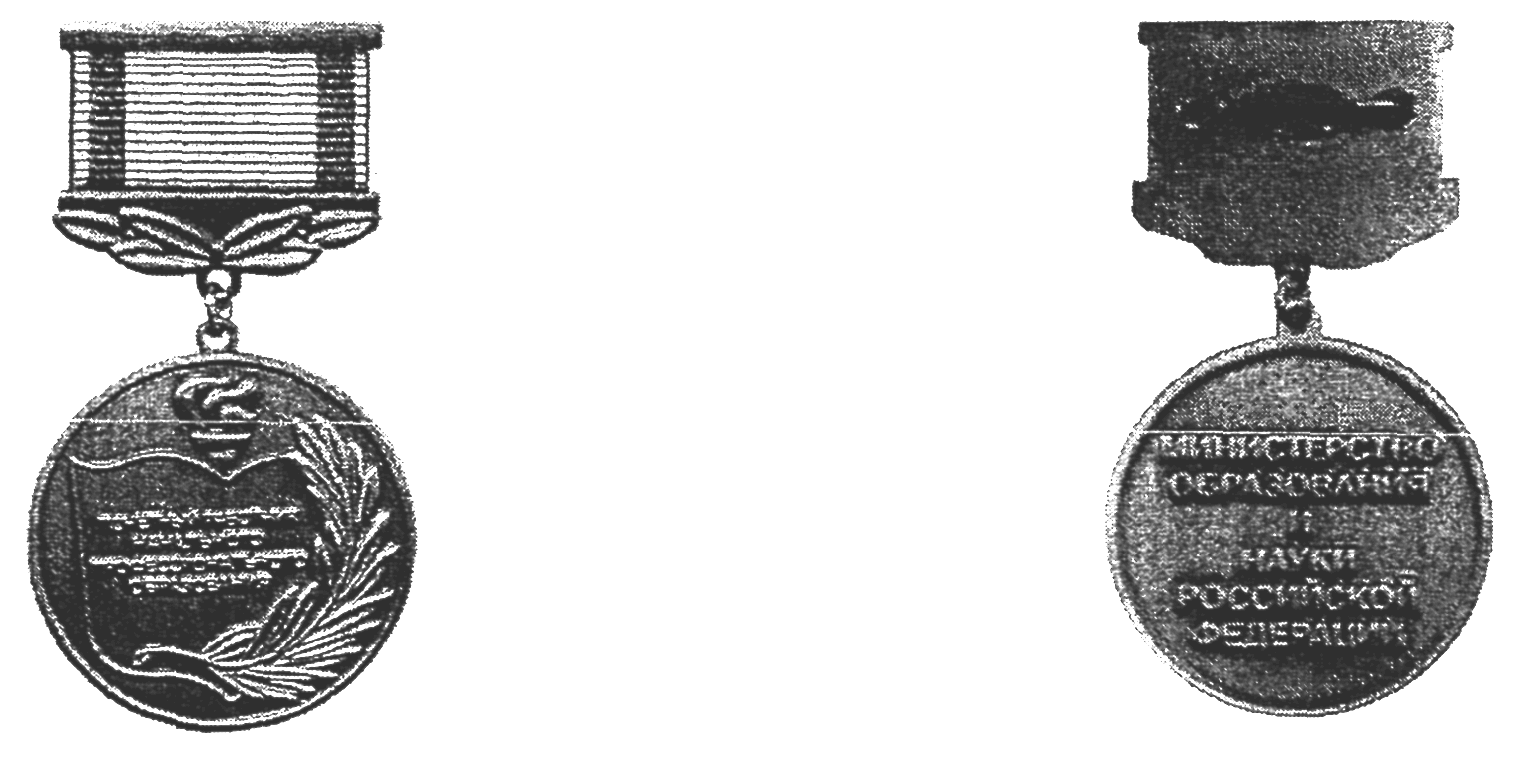 Приложение N 5к приказуПоложение
о почетном звании "Почетный работник среднего профессионального образования Российской Федерации"
(утв. приказом Министерства образования и науки РФ от 3 июня 2010 г. N 580)1. Почетное звание "Почетный работник среднего профессионального образования Российской Федерации" (далее - почетное звание) присваивается работникам образовательных организаций независимо от их организационно-правовых форм и форм собственности, реализующих образовательные программы среднего профессионального образования и имеющих государственную аккредитацию (далее - образовательные организации), а также работникам Министерства образования и науки Российской Федерации и работникам органов исполнительной власти субъектов Российской Федерации, осуществляющих управление в сфере образования, за:значительные успехи в организации и совершенствовании образовательного процесса в свете современных достижений науки, техники и культуры, обеспечении единства обучения и воспитания, формировании интеллектуального, культурного и нравственного развития личности;внедрение в учебный процесс форм и методов организации и проведения занятий, контроля знаний и новых технологий, которые обеспечивают развитие самостоятельности студентов, индивидуализацию их обучения;успехи в практической подготовке студентов и развитии их творческой активности;достижения в региональных, федеральных, международных образовательных и научно-технических проектах;успехи в разработке учебной литературы и производстве учебно-наглядных пособий и оборудования;заслуги в подготовке преподавательских кадров, переподготовке и повышении квалификации специалистов системы среднего профессионального образования;успехи в организации финансово-хозяйственной деятельности, развитии и укреплении материально-технической базы образовательных организаций;многолетний добросовестный труд в системе среднего профессионального образования;постоянную и активную помощь в подготовке высококвалифицированных специалистов, трудоустройстве выпускников образовательных организаций.2. Звание присваивается работникам, имеющим стаж работы в системе среднего профессионального образования не менее 15 лет, высшую либо первую квалификационную категорию (для педагогических работников и руководителей образовательных организаций).3. Описание и рисунок нагрудного знака к почетному званию приведены в приложении к настоящему Положению.4. Награждение почетным званием осуществляется в соответствии с Порядком награждения ведомственными наградами Министерства образования и науки Российской Федерации (приложение N 12 к настоящему приказу).5. Вручение нагрудного знака и удостоверения к почетному званию производится в торжественной обстановке, как правило, по месту работы награждаемого.6. Нагрудный знак к почетному званию носится на правой стороне груди и располагается ниже государственных наград Российской Федерации, РСФСР, СССР.7. В трудовую книжку награжденного вносится запись о присвоении почетного звания.8. Повторно присвоение почетного звания не производится.9. В случаях утраты нагрудного знака или удостоверения к нему в боевой обстановке, в результате стихийного бедствия либо при других обстоятельствах, когда не было возможности предотвратить утрату, по заявлению потерпевшего и при наличии документа, подтверждающего факт утраты, Министерством образования и науки Российской Федерации выдаются дубликаты.10. Учет лиц, награжденных почетным званием, осуществляет Министерство образования и науки Российской Федерации.Приложениек Положению о почетном звании"Почетный работник среднегопрофессионального образованияРоссийской Федерации"Описание и рисунок
нагрудного знака к почетному званию "Почетный работник среднего профессионального образования Российской Федерации"Нагрудный знак к почетному званию "Почетный работник среднего профессионального образования Российской Федерации" изготавливается из сплава нейзильбер с последующим оксидированием и имеет форму круга диаметром 32 мм с выпуклым бортиком с обеих сторон высотой 0,5 мм и шириной 1 мм.На лицевой стороне - изображение раскрытой книги с выпуклой надписью заглавными буквами в четыре строки "ПОЧЕТНЫЙ РАБОТНИК СРЕДНЕГО ПРОФЕССИОНАЛЬНОГО ОБРАЗОВАНИЯ". Над книгой - изображение факела, с правой стороны книги - лавровая ветвь.На оборотной стороне - выпуклая рельефная надпись заглавными буквами в 6 строк: "МИНИСТЕРСТВО ОБРАЗОВАНИЯ И НАУКИ РОССИЙСКОЙ ФЕДЕРАЦИИ".Нагрудный знак при помощи ушка и кольца соединяется с прямоугольной колодкой размером 25 мм на 15 мм и обтянутой белой шелковой муаровой лентой. Боковые края ленты окаймлены синей поперечной полоской шириной 3 мм на расстоянии 1 мм от краев, а в середине еще одна поперечная полоска шириной 3 мм. Снизу колодки - рельефное изображение лавровых ветвей.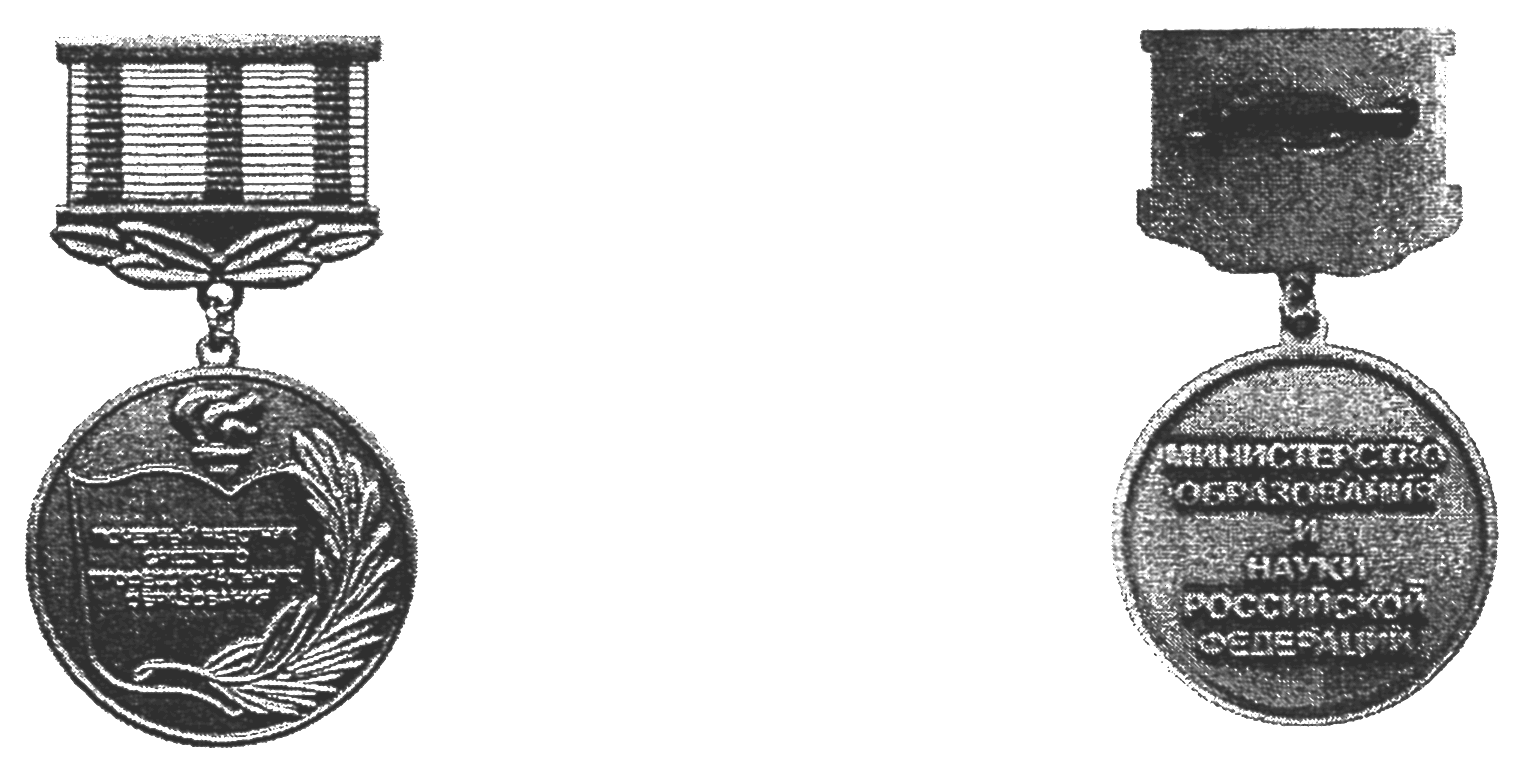 Приложение N 6к приказуПоложение
о почетном звании "Почетный работник высшего профессионального образования Российской Федерации"
(утв. приказом Министерства образования и науки РФ от 3 июня 2010 г. N 580)1. Почетное звание "Почетный работник высшего профессионального образования Российской Федерации" (далее - почетное звание) присваивается работникам образовательных и научных организаций независимо от их организационно-правовых форм и форм собственности, реализующих образовательные программы высшего профессионального, послевузовского профессионального и дополнительного профессионального образования и имеющих государственную аккредитацию (далее - образовательные организации), работникам Министерства образования и науки Российской Федерации и работникам органов исполнительной власти субъектов Российской Федерации и органов местного самоуправления, осуществляющих управление в сфере образования, за:значительные успехи в организации и совершенствовании образовательного процесса в свете современных достижений науки, техники и культуры, обеспечении единства обучения и воспитания, формировании интеллектуального, культурного и нравственного развития личности;внедрение в образовательный процесс форм и методов организации и проведения занятий, контроля знаний и новых технологий, которые обеспечивают развитие самостоятельности обучающихся, индивидуализацию их обучения;успехи в практической подготовке студентов, аспирантов и слушателей, руководство научно-исследовательской и проектно-конструкторской деятельностью обучающихся;достижения в исследованиях по актуальным проблемам фундаментальных, поисковых, прикладных наук, в том числе по проблемам образования;достижения в региональных, федеральных, международных образовательных и научно-технических проектах;успехи в разработке учебной литературы и производстве учебно-наглядных пособий и оборудования;заслуги в подготовке научно-педагогических кадров, переподготовке и повышении квалификации специалистов системы высшего профессионального, послевузовского профессионального и дополнительного профессионального образования;успехи в организации финансово-хозяйственной деятельности, развитии и укреплении материально-технической базы образовательных организаций;многолетний добросовестный труд в системе высшего профессионального, послевузовского профессионального и дополнительного профессионального образования;постоянную и активную помощь в подготовке высококвалифицированных специалистов, трудоустройстве выпускников образовательных организаций.2. Почетное звание присваивается работникам, имеющим стаж работы в системе высшего профессионального, послевузовского профессионального и дополнительного профессионального образования не менее 15 лет.3. Описание и рисунок нагрудного знака к почетному званию приведены в приложении к настоящему Положению.4. Награждение почетным званием осуществляется в соответствии с Порядком награждения ведомственными наградами Министерства образования и науки Российской Федерации (Приложение N 12 к настоящему приказу).5. Вручение нагрудного знака и удостоверения к почетному званию производится в торжественной обстановке, как правило, по месту работы награждаемого.6. Нагрудный знак к почетному званию носится на правой стороне груди и располагается ниже государственных наград Российской Федерации, РСФСР, СССР.7. В трудовую книжку награжденного вносится запись о присвоении почетного звания.8. Повторно присвоение почетного звания не производится.9. В случаях утраты нагрудного знака или удостоверения к нему в боевой обстановке, в результате стихийного бедствия либо при других обстоятельствах, когда не было возможности предотвратить утрату, по заявлению потерпевшего и при наличии документа, подтверждающего факт утраты, Министерством образования и науки Российской Федерации выдаются дубликаты.10. Учет лиц, награжденных почетным званием, осуществляет Министерство образования и науки Российской Федерации.Приложениек Положению о почетном звании"Почетный работник высшегопрофессионального образованияРоссийской Федерации"Описание и рисунок
нагрудного знака к почетному званию "Почетный работник высшего профессионального образования Российской Федерации"Нагрудный знак к почетному званию "Почетный работник высшего профессионального образования Российской Федерации" изготавливается из сплава нейзильбер с последующим оксидированием и имеет форму круга диаметром 32 мм с выпуклым бортиком с обеих сторон высотой 0,5 мм и шириной 1 мм.На лицевой стороне - изображение раскрытой книги с выпуклой надписью заглавными буквами в четыре строки "ПОЧЕТНЫЙ РАБОТНИК ВЫСШЕГО ПРОФЕССИОНАЛЬНОГО ОБРАЗОВАНИЯ". Над книгой - изображение факела, с правой стороны книги - лавровая ветвь.На оборотной стороне - выпуклая рельефная надпись заглавными буквами в 6 строк: "МИНИСТЕРСТВО ОБРАЗОВАНИЯ И НАУКИ РОССИЙСКОЙ ФЕДЕРАЦИИ".Нагрудный знак при помощи ушка и кольца соединяется с прямоугольной колодкой размером 25 мм на 15 мм и обтянутой белой шелковой муаровой лентой. Боковые края ленты окаймлены синей поперечной полоской шириной 3 мм на расстоянии 1 мм от краев, а в середине еще две поперечные полоски шириной 3 мм. Снизу колодки - рельефное изображение лавровых ветвей.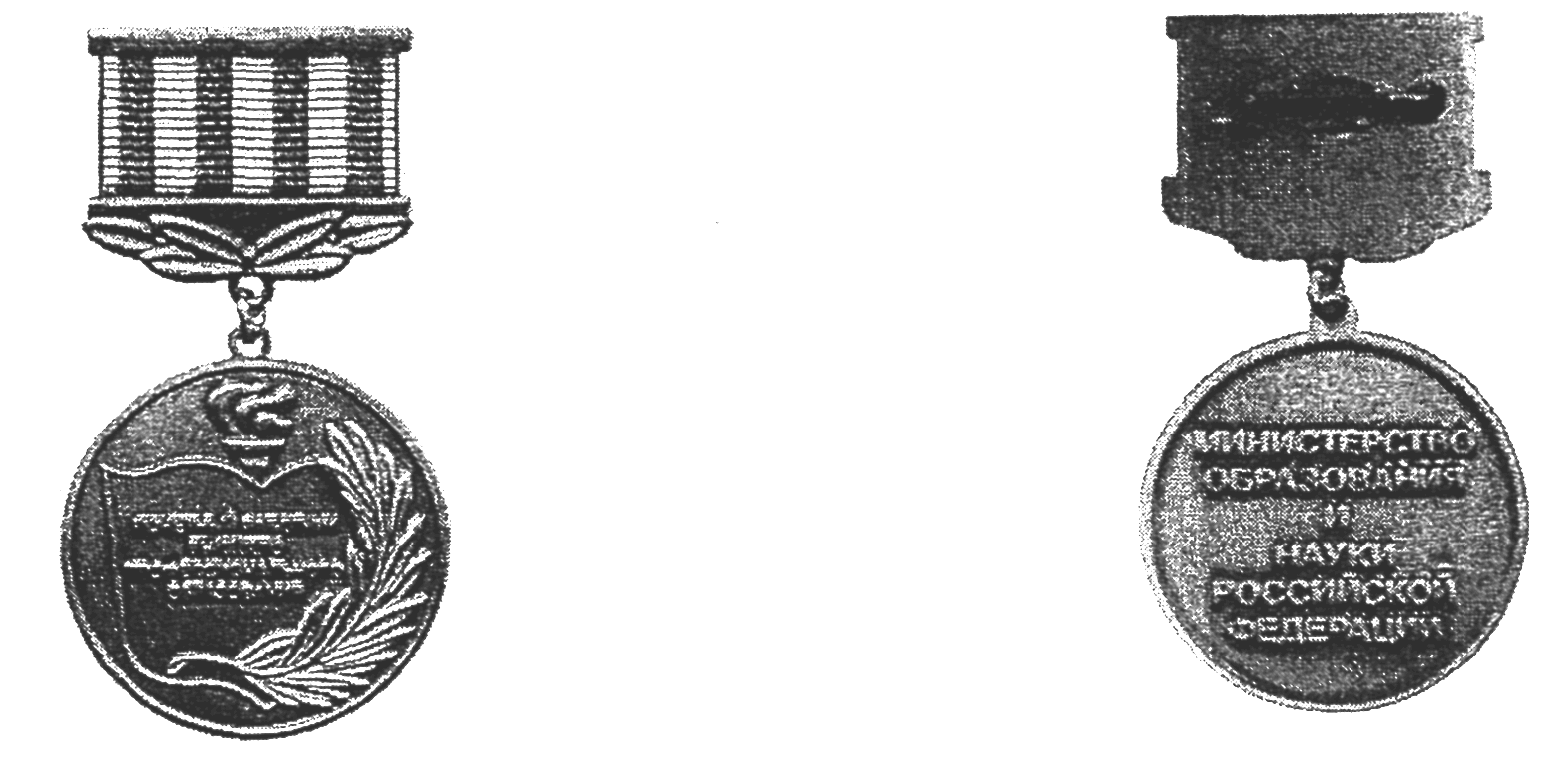 Приложение N 7к приказуПоложение
о почетном звании "Почетный работник науки и техники Российской Федерации"
(утв. приказом Министерства образования и науки РФ от 3 июня 2010 г. N 580)1. Почетное звание "Почетный работник науки и техники Российской Федерации" (далее - почетное звание) присваивается работникам образовательных организаций высшего профессионального образования, имеющих государственную аккредитацию, и научных организаций независимо от их организационно-правовой формы и формы собственности, работникам Министерства образования и науки Российской Федерации и работникам органов государственной власти субъектов Российской Федерации, осуществляющих управление научной и научно-технической деятельностью, за:достижения в исследованиях по актуальным проблемам фундаментальных, поисковых, прикладных наук, в том числе по проблемам образования;заслуги и достижения в разработке и развитии существующих и создании новых теорий, технологий, оригинальных методов исследований в области науки и техники;создание передовых научных школ;заслуги в подготовке научных кадров высшей квалификации.2. Звание присваивается работникам, имеющим стаж работы в сфере научной и/или научно-технической деятельности не менее 15 лет.3. Описание и рисунок нагрудного знака к почетному званию приведены в приложении к настоящему Положению.4. Награждение почетным званием осуществляется в соответствии с Порядком награждения ведомственными наградами Министерства образования и науки Российской Федерации (Приложение N 12 к настоящему приказу).5. Вручение нагрудного знака и удостоверения к почетному званию производится в торжественной обстановке, как правило, по месту работы награждаемого.6. Нагрудный знак к почетному званию носится на правой стороне груди и располагается ниже государственных наград Российской Федерации, РСФСР, СССР.7. В трудовую книжку награжденного вносится запись о присвоении почетного звания.8. Повторно присвоение почетного звания не производится.9. В случаях утраты нагрудного знака или удостоверения к нему в боевой обстановке, в результате стихийного бедствия либо при других обстоятельствах, когда не было возможности предотвратить утрату, по заявлению потерпевшего и при наличии документа, подтверждающего факт утраты, Министерством образования и науки Российской Федерации выдаются дубликаты.10. Учет лиц, награжденных почетным званием, осуществляет Министерство образования и науки Российской Федерации.Приложениек Положению о почетном звании"Почетный работник науки и техникиРоссийской Федерации"Описание и рисунок
нагрудного знака к почетному званию "Почетный работник науки и техники Российской Федерации"Нагрудный знак к почетному званию "Почетный работник науки и техники Российской Федерации" представляет собой восьмилучевую звезду диаметром 32 мм и 8-мью лучами шириной 1,5 мм. Между лучами - 8 рельефных полукружных штралов по 6 штук в каждом и центральный штрал размером 1 мм. Знак изготавливается из сплава компакт.В центральной части знака по окружности расположен венок из лавровых ветвей наружным диаметром 20 мм и внутренним диаметром 16 мм, перевязанный лентой в 7 местах. В центре венка в 4 строки - выпуклая рельефная надпись заглавными буквами "ПОЧЕТНЫЙ РАБОТНИК НАУКИ И ТЕХНИКИ".Оборотная сторона чистая.Нагрудный знак при помощи ушка и кольца соединяется с прямоугольной колодкой размером 25 мм на 15 мм и обтянутой голубой шелковой муаровой лентой. В середине ленты - белая продольная полоса шириной 5 мм. Снизу колодки - рельефное изображение лавровых ветвей.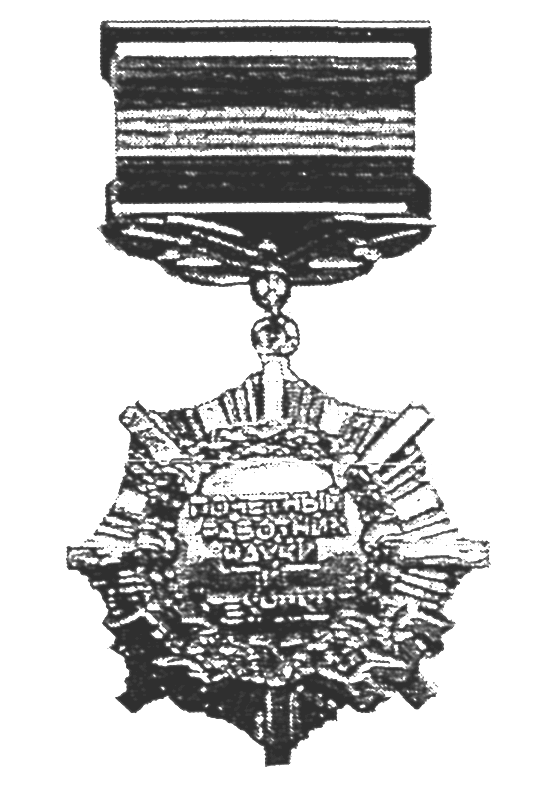 Приложение N 8к приказуПоложение
о нагрудном знаке "За развитие научно-исследовательской работы студентов"
(утв. приказом Министерства образования и науки РФ от 3 июня 2010 г. N 580)1. Нагрудным знаком "За развитие научно-исследовательской работы студентов" (далее - нагрудный знак) награждаются работники образовательных организаций высшего профессионального образования, имеющих государственную аккредитацию (далее - образовательные организации), за научное руководство студентами, занявшими призовые места на региональных, всероссийских и международных конкурсах, выставках, олимпиадах.2. Нагрудным знаком награждаются работники, имеющие стаж работы в образовательных организациях не менее 15 лет.3. Описание и рисунок нагрудного знака приведены в приложении к настоящему Положению.4. Награждение нагрудным знаком осуществляется в соответствии с Порядком награждения ведомственными наградами Министерства образования и науки Российской Федерации (приложение N 12 к настоящему приказу).5. Вручение нагрудного знака и удостоверения к почетному званию производится в торжественной обстановке, как правило, по месту работы награждаемого.6. Нагрудный знак носится на правой стороне груди и располагается ниже государственных наград Российской Федерации, РСФСР, СССР.7. В трудовую книжку награжденного вносится запись о награждении его нагрудным знаком.8. Повторно награждение нагрудным знаком не производится.9. В случаях утраты нагрудного знака или удостоверения к нему в боевой обстановке, в результате стихийного бедствия либо при других обстоятельствах, когда не было возможности предотвратить утрату, по заявлению потерпевшего и при наличии документа, подтверждающего факт утраты, Министерством образования и науки Российской Федерации выдаются дубликаты.10. Учет лиц, награжденных почетным званием, осуществляет Министерство образования и науки Российской Федерации.Приложениек Положению о нагрудном знаке"За развитие научно-исследовательскойработы студентов"Описание и рисунок
нагрудного знака "За развитие научно-исследовательской работы студентов"Нагрудный знак "За развитие научно-исследовательской работы студентов" изготавливается из сплава нейзильбер с последующим оксидированием и имеет форму круга диаметром 27 мм с выпуклым бортиком с обеих сторон высотой 0,5 мм и шириной 1 мм.На лицевой стороне - рельефно-графическое изображение скульптуры Родена "Мыслитель". В основании скульптуры - изображение развернутой книги, над изголовьем скульптуры - лучи солнца. От развернутой книги до центра знака - лавровая ветвь. По окружности - выпуклая надпись заглавными буквами "ЗА РАЗВИТИЕ НАУЧНО-ИССЛЕДОВАТЕЛЬСКОЙ РАБОТЫ СТУДЕНТОВ".На оборотной стороне знака выпуклая надпись заглавными буквами в 5 строк "МИНИСТЕРСТВО ОБРАЗОВАНИЯ И НАУКИ РОССИЙСКОЙ ФЕДЕРАЦИИ".Нагрудный знак при помощи ушка и кольца соединяется с прямоугольной колодкой размером 25 мм на 15 мм и обтянутой голубой шелковой муаровой лентой. В середине ленты - две продольные белые полоски шириной 2 мм.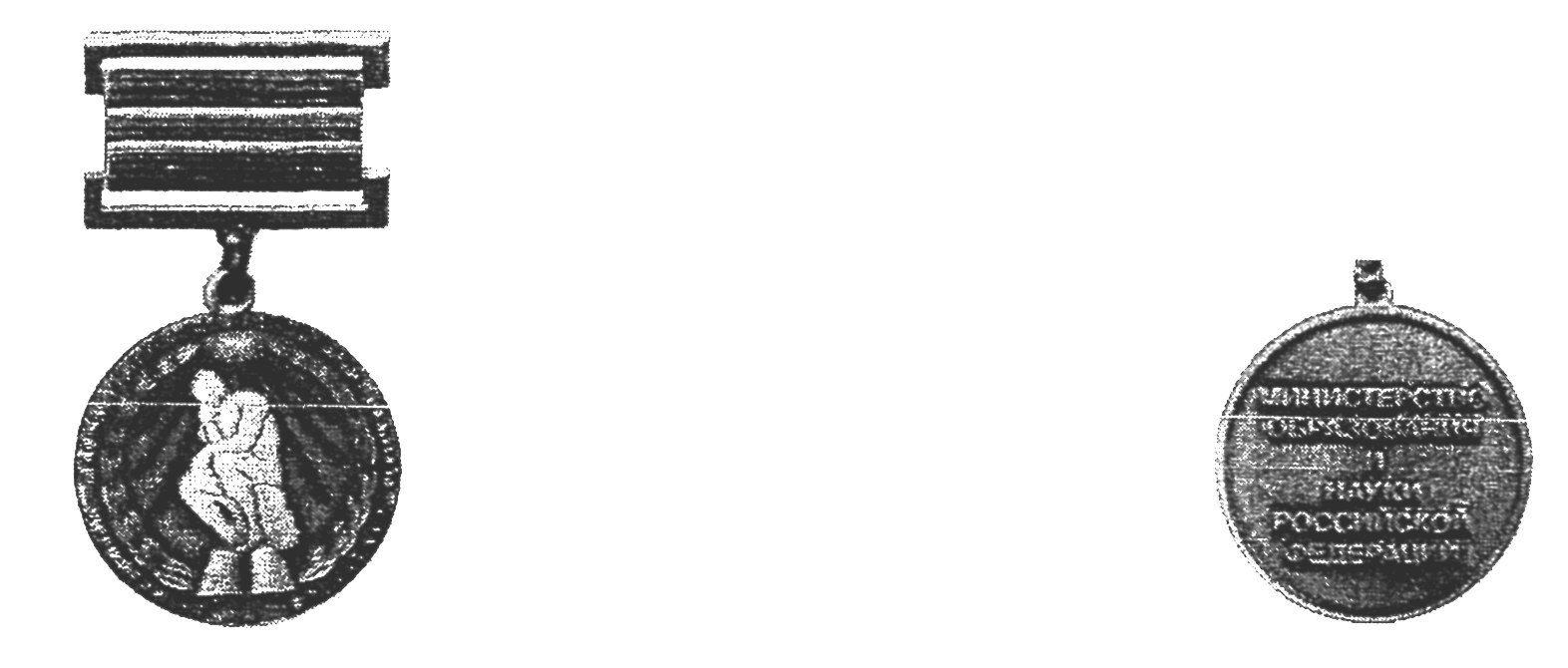 Приложение N 9к приказуПоложение
о нагрудном знаке "За милосердие и благотворительность"1. Нагрудным знаком "За милосердие и благотворительность" (далее - нагрудный знак) награждаются граждане Российской Федерации, иностранные граждане, лица без гражданства за:личную практическую благотворительную деятельность, связанную с внедрением передовых инновационных форм в процесс воспитания и обучения детей и молодежи;систематическую спонсорскую помощь в организации конкурсов, фестивалей, соревнований, выставок, смотров, олимпиад и других мероприятий с детьми и молодежью;личную финансовую помощь образовательным организациям в развитии их материально-технической базы и оказание материальной поддержки отдельным обучающимся и воспитанникам;личное материальное участие в разработке и практической реализации научно обоснованных программ поддержки социально незащищенных детей и молодежи.2. Описание и рисунок нагрудного знака приведены в приложении к настоящему Положению.3. Награждение нагрудным знаком осуществляется в соответствии с Порядком награждения ведомственными наградами Министерства образования и науки Российской Федерации (приложение N 12 к настоящему Приказу).4. Вручение нагрудного знака и удостоверения к нему производится в торжественной обстановке, как правило, по месту работы награждаемого.5. Нагрудный знак носится на правой стороне груди и располагается ниже государственных наград Российской Федерации, РСФСР, СССР.6. В трудовую книжку награжденного вносится запись о награждении его нагрудным знаком.7. Повторно награждение нагрудным знаком не производится.8. В случаях утраты нагрудного знака или удостоверения к нему в боевой обстановке, в результате стихийного бедствия либо при других обстоятельствах, когда не было возможности предотвратить утрату, Министерством образования и науки Российской Федерации выдаются дубликаты.9. Учет лиц, награжденных нагрудным знаком, осуществляет Министерство образования и науки Российской Федерации.Приложениек Положению о нагрудном знаке"За милосердие и благотворительность"Описание и рисунок
нагрудного знака "За милосердие и благотворительность"Нагрудный знак "За милосердие и благотворительность" имеет форму круга диаметром 27 мм с выпуклым бортиком с обеих сторон высотой 0,5 мм и шириной 1 мм, изготавливается из сплава нейзильбер с последующим оксидированием. Сверху знака на расстоянии 3/4 окружности - полоса шириной 4 мм с бортиком 0,5 мм и высотой 0,5 мм и выпуклая надпись в центре полоски заглавными буквами "ЗА МИЛОСЕРДИЕ И БЛАГОТВОРИТЕЛЬНОСТЬ".На лицевой стороне знака - анфасные рельефно-графические изображения лиц девочки с прической до плеч и мальчика с пробором на левой стороне.На оборотной стороне знака - выпуклая надпись заглавными буквами в 5 строк "МИНИСТЕРСТВО ОБРАЗОВАНИЯ И НАУКИ РОССИЙСКОЙ ФЕДЕРАЦИИ".Нагрудный знак при помощи ушка и кольца соединяется с прямоугольной колодкой размером 25 мм на 15 мм и обтянутой белой шелковой муаровой лентой. В середине ленты - одна продольная голубая полоска шириной 5 мм.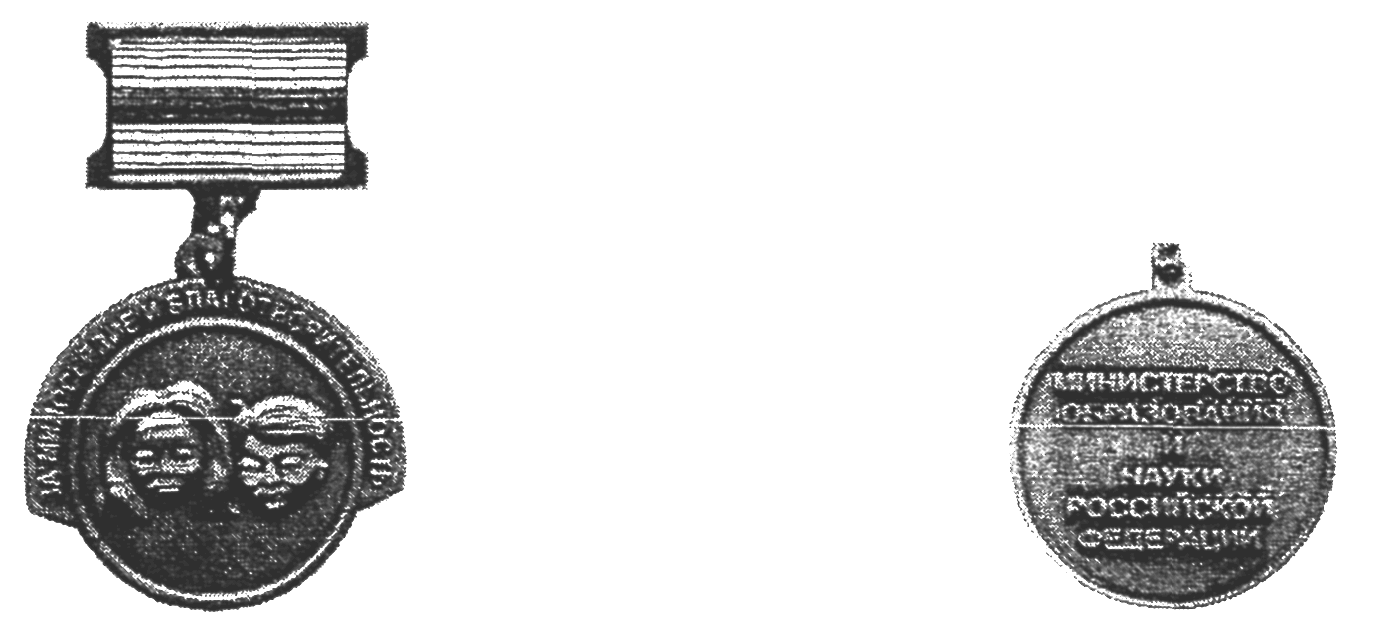 Приложение N 10к приказуПоложение
о Почетной грамоте Министерства образования и науки Российской Федерации
(утв. приказом Министерства образования и науки РФ от 3 июня 2010 г. N 580)1. Почетной грамотой Министерства образования и науки Российской Федерации (далее - грамота) награждаются работники образовательных и научных организаций независимо от их организационно-правовых форм и форм собственности, работники Министерства образования и науки Российской Федерации и работники органов исполнительной власти субъектов Российской Федерации и органов местного самоуправления, осуществляющих управление в сфере образования и/или науки, за:значительный вклад в подготовку высокопрофессиональных специалистов и научно-педагогических кадров, переподготовку и повышение квалификации работников образования и/или науки;внедрение в образовательный и воспитательный процессы новых технологий, форм и методов обучения, обеспечение единства обучения и воспитания, формирование интеллектуального, культурного и нравственного развития личности;развитие научных исследований по актуальным проблемам фундаментальной и прикладной науки, в том числе по проблемам образования, достижения в региональных, федеральных, международных образовательных и научно-технических проектах;успехи в практической подготовке обучающихся и воспитанников, в развитии их творческой активности и самостоятельности;постоянную и активную помощь образовательным и/или научным организациям в подготовке квалифицированных специалистов, развитии материально-технической базы, трудоустройстве выпускников образовательных организаций;многолетний добросовестный, плодотворный труд в системе образования и/или науки.2. Грамотой награждаются работники, имеющие стаж работы в соответствующей организации или органе не менее 5 лет.3. Описание и рисунок грамоты приведены в приложении к настоящему Положению.4. Награждение грамотой осуществляется в соответствии с Порядком награждения ведомственными наградами Министерства образования и науки Российской Федерации (приложение N 12 к настоящему приказу).5. Вручение грамоты производится в торжественной обстановке, как правило, по месту работы награждаемого.6. В трудовую книжку награжденного вносится запись о награждении грамотой.7. Повторно награждение грамотой не осуществляется.8. В случаях утраты Почетной грамоты в боевой обстановке, в результате стихийного бедствия либо при других обстоятельствах, когда не было возможности предотвратить утрату, по заявлению потерпевшего и при наличии документа, подтверждающего факт утраты, Министерством образования и науки Российской Федерации выдаются дубликаты.9. Учет лиц, награжденных грамотой, осуществляет Министерство образования и науки Российской Федерации.Приложениек Положению о Почетной грамотеМинистерства образования и наукиРоссийской ФедерацииОписание и рисунок
Почетной грамоты Министерства образования и науки Российской Федерации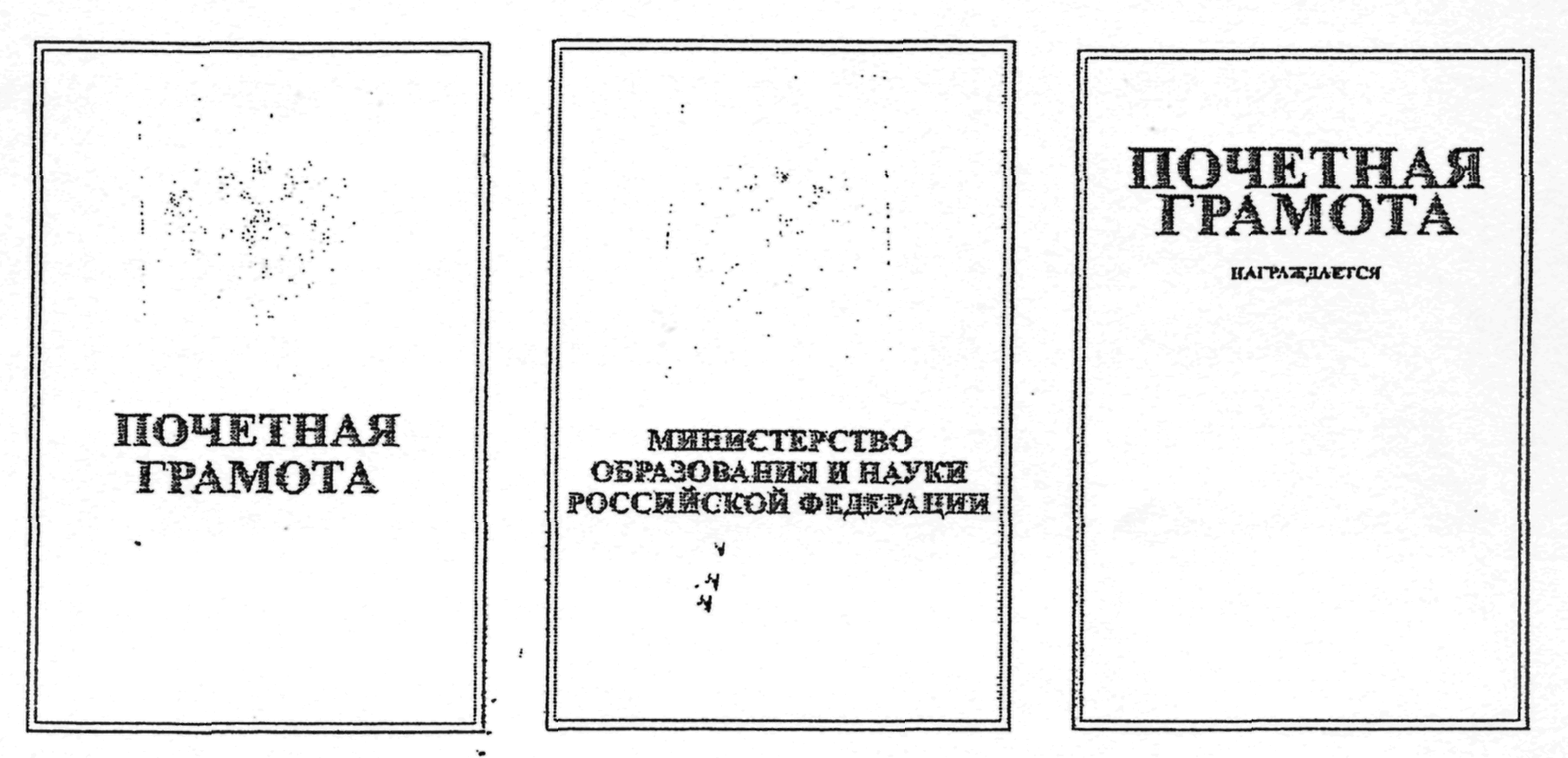 Почетная грамота Министерства образования и науки Российской Федерации изготавливается на матовой бумаге формата A3 плотностью 160 - 170 г на кв. мм. На лицевой стороне - рамка из двух линий шириной 1,0 мм и 0,5 мм на расстоянии сверху и снизу - 1 см, справа и слева - 1,5 см. Вверху - эмблема Министерства образования и науки Российской Федерации цветности 2+0. Снизу эмблемы - заглавными буквами в две строки надпись цветности 2+0 "ПОЧЕТНАЯ ГРАМОТА".На второй странице - рамка из двух линий шириной 1,0 мм и 0,5 мм на расстоянии сверху и снизу - 1 см, справа и слева - 1,5 см. Вверху - эмблема Министерства образования и науки Российской Федерации цветности 2+0. Снизу эмблемы - заглавными буквами в три строки надпись цветности 2+0 "МИНИСТЕРСТВО ОБРАЗОВАНИЯ И НАУКИ РОССИЙСКОЙ ФЕДЕРАЦИИ".На третьей странице - рамка из двух линий шириной 1,0 мм и 0,5 мм на расстоянии сверху и снизу - 1 см, справа и слева - 1,5 см. На расстоянии 1/4 сверху - надпись цветности 2+0 в две строки "ПОЧЕТНАЯ ГРАМОТА", ниже на 1 см по центру - надпись цветности 1+0 "НАГРАЖДАЕТСЯ".Четвертая страница чистая.Приложение N 11к приказуПоложение
о благодарности Министерства образования и науки Российской Федерации
(утв. приказом Министерства образования и науки РФ от 3 июня 2010 г. N 580)1. Благодарность Министерства образования и науки Российской Федерации (далее - Благодарность) объявляется работникам образовательных и научных организаций независимо от их организационно-правовых форм и форм собственности, работникам Министерства образования и науки Российской Федерации и работникам органов исполнительной власти субъектов Российской Федерации и органов местного самоуправления, осуществляющих управление в сфере образования и/или науки, за успехи в трудовой, учебной, воспитательной, научной и административно-хозяйственной деятельности.2. Награждение Благодарностью осуществляется в соответствии с Порядком награждения ведомственными наградами Министерства образования и науки Российской Федерации (приложение N 12 к настоящему приказу).3. Благодарность объявляется приказом Министерства образования и науки Российской Федерации без оформления на отдельном бланке.4. Объявление Благодарности производится в торжественной обстановке, как правило, по месту работы награждаемого.5. В трудовую книжку награжденного вносится запись о награждении Благодарностью.Приложение 12к приказуПорядок
награждения ведомственными наградами Министерства образования и науки Российской Федерации
(утв. приказом Министерства образования и науки РФ от 3 июня 2010 г. N 580)ГАРАНТ:Решением Верховного Суда РФ от 22 октября 2012 г. N АКПИ12-1236, оставленным без изменения определениемАпелляционной коллегии Верховного Суда РФ от 22 января 2013 г. N АПЛ12-734, пункт 1 признан не противоречащим действующему законодательству в части предусматривающей, что решение о возбуждении ходатайства о награждении ведомственной наградой принимается коллективом по месту основной работы представляемого к награждению1. Решение о возбуждении ходатайства о награждении ведомственной наградой Министерства образования и науки Российской Федерации (далее - ведомственная награда) принимается коллективом по месту основной работы представляемого к награждению и рассматривается коллегиальным органом организации (коллегией, ученым, научным, научно-техническим, педагогическим советом, общим собранием коллектива и так далее).2. Ходатайство о награждении ведомственной наградой оформляется на наградном листе установленной формы (приложение N 14 к настоящему приказу).3. К наградному листу прилагается справка об общем количестве штатных сотрудников, работающих в организации (органе).4. Образовательные и научные организации, подведомственные Министерству образования и науки Российской Федерации, и органы исполнительной власти субъектов Российской Федерации, осуществляющие управление в сфере образования и/или науки, направляют наградные материалы непосредственно в Министерство образования и науки Российской Федерации.5. Образовательные и научные организации, находящиеся в ведении иных федеральных органов исполнительной власти, направляют наградные материалы в вышестоящий орган по подчиненности, который со своим представлением направляет их в Министерство образования и науки Российской Федерации.6. Образовательные и научные организации, находящиеся в ведении субъектов Российской Федерации и муниципальных образований, органы местного самоуправления, осуществляющие управление в сфере образования, направляют наградные материалы в орган исполнительной власти субъекта Российской Федерации, осуществляющий управление в сфере образования и/или науки.Указанный орган коллегиально рассматривает представленные документы и направляет в Министерство образования и науки Российской Федерации представление, в котором в обязательном порядке указываются фамилия, имя, отчество представляемого (-ых) к награждению, его (их) должность(и), место и стаж работы в системе образования и/или науки, квалификационная категория (для педагогических работников).7. Представления к награждению ведомственными наградами вносятся:руководителями Министерства образования и науки Российской Федерации, органов исполнительной власти субъектов Российской Федерации, осуществляющих управление в сфере образования и/или науки;руководителями образовательных и научных организаций, подведомственных Министерству образования и науки Российской Федерации;руководителями федеральных органов исполнительной власти, в ведении которых находятся образовательные и научные организации.8. На основании представленных документов Министерством образования и науки Российской Федерации принимается решение о награждении ведомственной наградой.9. Награждение ведомственной наградой оформляется приказом.10. Награждение очередной ведомственной наградой за новые заслуги возможно не ранее, чем через два года после предыдущего награждения.11. Выдача дубликата ведомственной награды и/или удостоверения к ней осуществляется по заявлению награжденного. Наряду с заявлением в Министерство образования и науки Российской Федерации направляются документы о награждении и справка о причине утраты ведомственной награды и/или удостоверения к ней.Приложение N 13к приказуОписание и рисунок
удостоверения к ведомственной награде Министерства образования и науки Российской Федерации
(утв. приказом Министерства образования и науки РФ от 3 июня 2010 г. N 580)Удостоверение к ведомственной награде имеет размеры 115 на 155 мм и изготавливается на матовой бумаге синего (или иного) цвета плотностью 160-170 гр на кв. мм цветности 1+0, печать - офсет и бегование.На лицевой стороне удостоверения сверху - эмблема Министерства образования и науки Российской Федерации в рамке цветности 1+0. В центре - надпись заглавными буквами "РОССИЙСКАЯ ФЕДЕРАЦИЯ" и через промежуток - "УДОСТОВЕРЕНИЕ". Далее в 4 строки - надпись прописными буквами "к ведомственной награде Министерства образования и науки Российской Федерации". Оборотная сторона - чистая.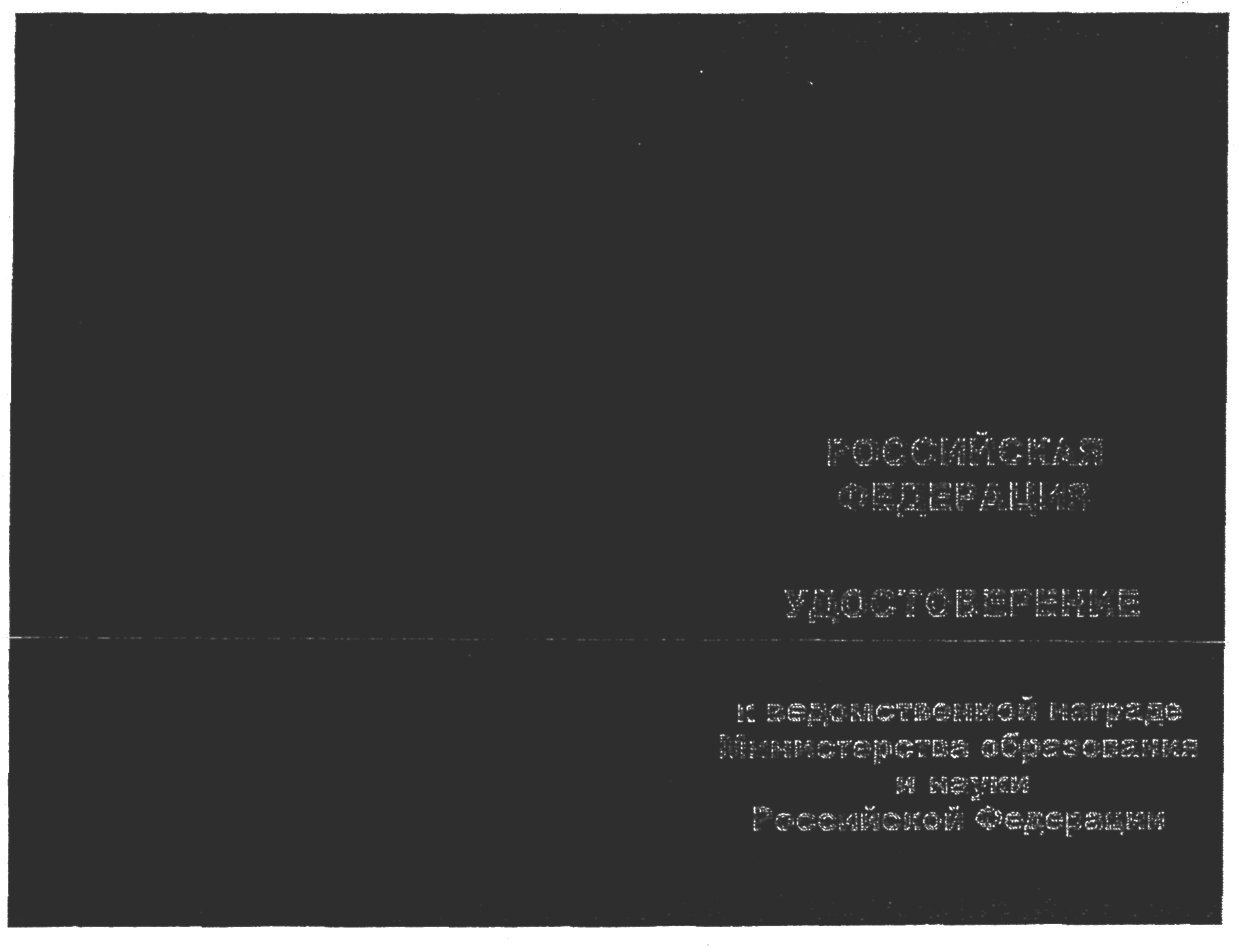 Приложение N 14к приказу                        МИНИСТЕРСТВО ОБРАЗОВАНИЯ                      И НАУКИ РОССИЙСКОЙ ФЕДЕРАЦИИ                             НАГРАДНОЙ ЛИСТ                 _______________________________________________________                      (субъект Российской Федерации)                 _______________________________________________________                   (наименование ведомственной награды                 _______________________________________________________                         Минобрнауки России)1.  Фамилия ____________________________________________________________    Имя     ___________________________ Отчество _______________________2.  Место работы, занимаемая должность    ____________________________________________________________________                 (полное наименование организации органа)3.  Пол ________________ 4. Дата рождения ______________________________                                                (число, месяц, год)5.  Место рождения _____________________________________________________               (республика, край, область, округ, город, район, поселок,    ____________________________________________________________________                               село, деревня)6.  Образование ________________________________________________________        (полное наименование образовательной организации, год окончания)    ____________________________________________________________________7.  Ученая степень, ученое звание ______________________________________8.  Квалификационная категория (для педагогических работников) _________    ____________________________________________________________________9.  Какими  государственными  и  ведомственными (отраслевыми)  наградами    награжден(а), даты награждения _____________________________________    ____________________________________________________________________10. Стаж работы: общий ___________, в отрасли __________________________                                             (науки, общего образования,    ____________________________________________________________________    начального  профессионального,  среднего профессионального,  высшего    профессионального,     послевузовского      профессионального      и    дополнительного профессионального образования )11. Стаж работы в данной организации (органе) __________________________12. Характеристика  с  указанием  конкретных  заслуг  представляемого  к    награде.    В характеристике должны быть отражены конкретные заслуги, достиженияи   успехи  кандидата  на  награждение,  аргументированно   раскрывающиесущество   и   степень   указанных   заслуг   в   научно-педагогической,научно-исследовательской,  воспитательной, учебно-методической и  другихсферах деятельности.    В  случае  значительных  заслуг характеристику можно  продолжить  надополнительном   листе  (листах),   которые   в   обязательном   порядкеподписываются руководителем организации (органа) и скрепляются  гербовойпечатью.    Кандидатура __________________________________________ рекомендована________________________________________________________________________       (наименование коллегиального органа организации (органа),________________________________________________________________________              дата обсуждения, N протокола)Руководитель организации (органа)                Председатель                                             коллегиального органа                                             организации  (органа)_________________________________      _________________________________           (подпись)                               (подпись)_________________________________      _________________________________        (Ф.И.О.)                           (Ф.И.О.)         М.П.                     "___" ____________ 20___ годаМинистрА. ФурсенкоНаименование печатного трудаИздательство, дата изданияКол-во п.л.Автор (ы)1234